Тест  по  окружающему миру  для 2 класса  на  тему  «Разнообразие растений»1.  Как  называется  это  растение, внесённое  в  Красную книгу  России.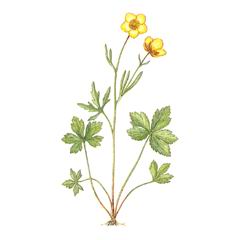         А) Прострел  луговой        Б)  Лютик  саянский        В) Птицемлечник  дуговидныйЦветковые растения  имеют…        А)  корни, стебель, листья, плоды и семена         Б)  корни, стебель, листья и плоды         В)  корни, стебель, листья и семена     3.   Дерево с короткими, колючими  хвоинками  и с длинными, узкими  шишками.             А) Сосна                                Б) Ель                       В) Пихта      4.  Самые  древние  растения  Земли.           А) Папоротники                Б) Мхи            В) Водоросли      5.  Растения, у которых  есть  стебель и листья, а корней  и цветков  нет.           А) Водоросли                      Б) Папоротники                        В) Мхи     6.  Растения, у которых  нет  корней, стеблей, листьев, цветков  и  плодов  с  семенами.          А) Мхи                      Б) Водоросли                    В) Папоротники      7.  Растения, у которых  есть  корни, стебель  и  листья. Никогда не  цветут,   размножаются  спорами.         А) Папоротники                Б)  Мхи           В) Водоросли      8.  Какое  из  этих  растений  не   внесено   в  Красную книгу  России.          А)  Кубышка  жёлтая       Б)  Колокольчик  персиколистный       В)  Крапива      9. Растения, у которых  есть  корни, стебель, листья. Семена образуются  в  шишках.      А) Цветковые  растения                       В)  Папоротники                                                                                                                                     Б)  Хвойные  растения